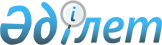 Ақсу ауданы бойынша бөлшек салықтың арнаулы салық режимін қолдану кезінде салық мөлшерлемесінің мөлшерін төмендету туралыЖетісу облысы Ақсу аудандық мәслихатының 2024 жылғы 14 наурыздағы № 25-112 шешімі. Жетісу облысы Әділет департаментінде 2024 жылы 19 наурызда № 177-19 болып тіркелді
      Ескерту. 01.01.2024 бастап қолданысқа енгізіледі - осы шешімнің 2-тармағымен.
      Қазақстан Республикасының "Салық және бюджетке төленетін басқа да міндетті төлемдер туралы" Кодексінің (Салық кодексі) 696-3-бабының 5-тармағына сәйкес, Ақсу аудандық мәслихаты ШЕШІМ ҚАБЫЛДАДЫ:
      1. Ақсу ауданы бойынша бөлшек салықтың арнаулы салық режимін қолдану кезінде салық мөлшерлемесінің мөлшері 4% (төрт пайыздан) 2% (екі пайызға) дейін төмендетілсін.
      2. Осы шешім 2024 жылғы 1 қаңтарынан бастап қолданысқа енгізіледі.
					© 2012. Қазақстан Республикасы Әділет министрлігінің «Қазақстан Республикасының Заңнама және құқықтық ақпарат институты» ШЖҚ РМК
				
      Ақсу аудандық мәслихатының төрағасы

Б. Сулейменов
